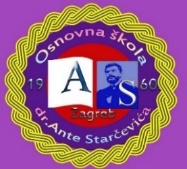 Osnovna škola dr. Ante StarčevićaZagreb, Sv. Leopolda Mandića 55Tel: 2851 - 615, 2852 - 351 Fax: 2950 - 606 E-mail: skola@os-astarcevica-zg.skole.hrKLASA: 007-01/23-01/10URBROJ: 251-135/10-23-1Zagreb, 02.10.2023.               ČLANOVIMA ŠKOLSKOG ODBORA 				                     Obavijest putem e-maila - oglasna pločaTemeljem članka 12. Poslovnika o radu Školskog odbora sazivam redovitu 27. sjednicu Školskog odbora koja će se održati 05.10.2023. godine (četvrtak) u 19,00 sati u školskoj knjižnici.Za sjednicu predlažem sljedeći                                                                 DNEVNI RED:Imenovanje zapisničara sjedniceVerifikacija zapisnika 26. sjednice Izvješće o realizaciji Godišnjeg plana i programa 2022./2023.Donošenje Godišnjeg plana i programa 2023./2024.Donošenje Kurikuluma 2023./2024.Odluke o najmu školskog prostoraRazno                                                                               Predsjednica Školskog odbora:    							      Tajana Uroić, mag. prim. educ.